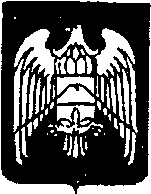 МЭРЗЭХЪУ КЪУАЖЭ ЖЫЛАГЪУЭ КЪЭБЭРДЕЙ-БАЛЪКЪЭР РЕСПУБЛИКЭМ                                                                                                                            И АРУАН МУНИЦИПАЛЬНЭ КУЕЙМ ЩЫЩ И ЩIЫПIЭ АДМИНИСТРАЦЭМОРЗОХ ЭЛ ПОСЕЛЕНИЕ КЪАБАРТЫ-МАЛКЪАР РЕСПУБЛИКАНЫУРВАНЫ МУНИЦИПАЛЬНЫ РАЙОНУНУ ЖЕР-ЖЕРЛИ АДМИНИСТРАЦИЯСЫМУНИЦИПАЛЬНОЕ Казенное УЧРЕЖДЕНИЕ «МЕСТНАЯ АДМИНИСТРАЦИЯ                                                                                                                  СЕЛЬСКОГО ПОСЕЛЕНИЯ МОРЗОХ УРВАНСКОГО МУНИЦИПАЛЬНОГО РАЙОНА                                                             КАБАРДИНО-БАЛКАРСКОЙ РЕСПУБЛИКИ»13- й сессии Совета  местного самоуправления сельского поселения Морзох Урванского муниципального района КБР27 декабря  2017г.                                                            	                   с.п. МорзохО бюджете сельского поселения Морзох Урванского муниципального района Кабардино-Балкарской Республики на 2018 год и плановый период                   2019 и 2020 годовСтатья 1.   Основные  характеристики    бюджета сельского поселения Морзох Урванского  муниципального района на 2018 год и на плановый период 2019 и 2020 годов1.Утвердить основные характеристики бюджета сельского поселения Морзох Урванского муниципального района (далее – местный бюджет) на 2018 год: прогнозируемый  общий объем доходов местного бюджета в сумме 2768300  рублей;объем межбюджетных трансфертов, получаемых от других бюджетов бюджетной системы Российской Федерации, в сумме  2141295 рублей;общий объем расходов местного бюджета в сумме 2768300 рубля;величину Резервного фонда в сумме 10000 рублей;верхний предел муниципального внутреннего долга на 1 января 2019 года в сумме ноль рублей;дефицит местного бюджета в сумме ноль рублей.2. Утвердить основные характеристики местного бюджета на 2019 год и на 2020 год:прогнозируемый  общий объем доходов местного бюджета на 2019 год в сумме 2605100 рублей и на 2020 год в сумме 2759700 рублей;объем межбюджетных трансфертов, получаемых от других бюджетов бюджетной системы Российской Федерации, на 2019 год в сумме 1935025 рублей и на 2020 год в сумме 2057012 рубля;общий объем расходов местного бюджета на 2019 год в сумме 2605100 рублей, в том числе условно утвержденные расходы в сумме 62100 рублей,  и на 2020 год в сумме 2759700 рублей, в том числе условно утвержденные расходы в сумме 128500 рублей;величину Резервного фонда на 2019 год и на 2020 год в сумме 10000 рублей;верхний предел муниципального внутреннего долга на 1 января 2020 года  и на 1 января 2021 года в сумме ноль рублей;дефицит местного бюджета на 2019 год и на 2020 год в сумме ноль рублей.Статья 2. Нормативы распределения доходов между бюджетами бюджетной системы Российской Федерации на 2018 год и на плановый период 2019 и 2020 годовВ соответствии с пунктом 2 статьи 184.1 Бюджетного кодекса Российской Федерации утвердить нормативы распределения доходов на 2018 год и  на плановый период 2019 и 2020 годов согласно приложению 1 к настоящему Решению.Статья 3. Главные администраторы доходов местного бюджета и главные администраторы источников финансирования дефицита местного бюджета1. Утвердить перечень главных администраторов доходов местного бюджета согласно приложению 2 к настоящему Решению.2. Утвердить перечень главных администраторов источников финансирования дефицита  местного  бюджета согласно приложению 3 к настоящему Решению.3. В случае изменения состава и (или) функций администраторов доходов местного бюджета или администраторов источников финансирования дефицита местного бюджета местная администрация сельского поселения (далее - местная администрация) вправе при определении принципов назначения, структуры кодов и присвоении кодов классификации доходов бюджетов Российской Федерации и источников финансирования дефицитов бюджетов вносить соответствующие изменения в состав закрепленных за ними кодов классификации доходов бюджетов Российской Федерации или классификации источников финансирования дефицитов бюджетов.Статья 4. Особенности администрирования доходов местного бюджетаВ случаях, установленных законодательством, государственные органы и органы государственной власти, не являющиеся федеральными органами исполнительной власти, органы местного самоуправления, а также находящиеся в их ведении бюджетные учреждения осуществляют начисление, учет и контроль за правильностью исчисления, полнотой уплаты государственной пошлины за совершение действий, связанных с лицензированием, проведением аттестации, государственной пошлины за государственную регистрацию, а также за совершение прочих юридически значимых действий, платежей по отдельным видам неналоговых доходов, подлежащих зачислению в местный бюджет, включая пени и штрафы по ним, а также осуществляют взыскание задолженности и принимают решения о возврате (зачете) указанных платежей в порядке, установленном для осуществления соответствующих полномочий администраторами доходов местного бюджета.Статья 5. Бюджетные ассигнования местного бюджета на 2018 год и на плановый период 2019 и  2020 годов Утвердить общий объем бюджетных ассигнований местного бюджета на исполнение публичных нормативных обязательств на 2018 год в сумме 231852 рублей, на 2019 год в сумме 231852   рубля и на 2020 год в сумме 231852 рубля.2.Утвердить ведомственную структуру расходов местного бюджета на 2018 год и на плановый период 2019 и 2020 годов   согласно приложению  4 к настоящему Решению.3. Утвердить распределение бюджетных ассигнований по разделам,  подразделам, целевым статьям (муниципальным программам и непрограммным направлениям деятельности) и группам видов расходов классификации расходов местного бюджета на 2018 год и на плановый период 2019 и 2020 годов согласно приложению  5 к настоящему Решению.4.Приоритетными статьями и подстатьями операций сектора государственного управления являются:1)оплата труда и начисления на выплаты по оплате труда;2)социальное обеспечение;3)коммунальные услуги.Финансовое обеспечение указанных расходов осуществляется в 2018 году в первоочередном порядке в пределах доведенных лимитов бюджетных обязательств.Статья 6. Особенности использования бюджетных ассигнований на обеспечение деятельности органов местного самоуправления и муниципальных учреждений1. Администрация сельского поселения  не вправе принимать решения, приводящие к увеличению в 2018 году численности  муниципальных служащих, а также работников муниципальных учреждений.Статья 7. Муниципальные внутренние заимствования, предоставление муниципальных гарантий в валюте Российской Федерации1.Муниципальные внутренние заимствования  в 2018 году и плановом периоде 2019 и 2020 годов не планируются.2.Предоставление  муниципальных гарантий не осуществляется.Статья 9. Особенности исполнения местного бюджета1. Установить в соответствии с пунктом 3 статьи 217 Бюджетного кодекса Российской Федерации, что основанием для внесения в 2018 году изменений в показатели сводной бюджетной росписи местного бюджета является:распределение зарезервированных средств в составе утвержденных статьей 5  настоящего Решения бюджетных ассигнований, предусмотренных по подразделу "Резервные фонды" раздела "Общегосударственные вопросы" классификации расходов бюджетов для реализации решений местной администрации в соответствии с нормативным правовым актом местной администрации сельского поселения Морзох.2. Установить, что получатели средств местного бюджета при заключении договоров (контрактов) о поставке товаров, выполнении работ и оказании услуг в пределах доведенных им в установленном порядке соответствующих лимитов бюджетных обязательств, вправе предусматривать авансовые платежи с последующей оплатой денежных обязательств, возникающих по договорам (контрактам) о поставке товаров, выполнении работ и оказании услуг, после подтверждения выполнения (оказания) предусмотренных указанными договорами (контрактами) работ (услуг) в объеме произведенных платежей:в размере до 100 процентов суммы договора (контракта), но не более лимитов бюджетных обязательств, доведенных на соответствующий финансовый год, - по договорам (контрактам) об оказании услуг связи, о подписке на печатные издания и об их приобретении, обучении на курсах повышения квалификации, участии в научных, методических, научно-практических и иных конференциях, о проведении государственной экспертизы проектной документации и результатов инженерных изысканий, о проведении проверки достоверности определения сметной стоимости объектов капитального строительства, финансовое обеспечение строительства, реконструкции или технического перевооружения которых планируется осуществлять полностью или частично за счет средств местного бюджета, приобретении авиа- и железнодорожных билетов, билетов для проезда городским и пригородным транспортом и путевок на санаторно-курортное лечение, по договорам обязательного страхования гражданской ответственности владельцев транспортных средств, с российскими организациями-исполнителями, по договорам (контрактам) о проведении мероприятий по тушению пожаров, а также по договорам поставки моторного топлива с использованием топливных карт;в размере до 30 процентов суммы договора (контракта), но не более 30 процентов лимитов бюджетных обязательств, доведенных на соответствующий финансовый год, - по остальным договорам (контрактам), если иное не предусмотрено законодательством Российской Федерации.ПредседательСовета местного самоуправлениясельского поселения с.п. Морзох                                                  М.Х. ЕмзаговПриложение 1 к Решению «О бюджете сельского поселения МорзохУрванского муниципального районаКабардино-Балкарской Республики на 2018 год и на плановый период 2019 и 2020 годов»Нормативыраспределения доходов на 2018 год и на плановый период 2019 и 2020 годов между бюджетами бюджетной системы                                                                                                                                 (в процентах)  Приложение 2 к Решению «О бюджете сельского поселения МорзохУрванского муниципального районаКабардино-Балкарской Республики на 2018 год и на плановый период 2019 и 2020 годов»Перечень главных администраторов доходов местного бюджетаПриложение 3 к Решению «О бюджете сельского поселения МорзохУрванского муниципального районаКабардино-Балкарской Республики на 2018 год                                                                                     и на плановый период 2019 и 2020 годов»Перечень главных администраторов источниковфинансирования дефицита местного бюджета на 2018 годи на плановый период 2019 и 2020 годовПриложение 4 к Решению «О бюджете сельского поселения МорзохУрванского муниципального районаКабардино-Балкарской Республики на 2018 год                                                                        и на плановый период 2019 и 2020 годов»Ведомственная структура расходов местного бюджета на 2018 год и на плановый период 2019 и 2020 годов    	(рублей)Приложение 5 к Решению «О бюджете сельского поселения МорзохУрванского муниципального районаКабардино-Балкарской Республики на 2018 год                                                                           и на плановый период 2019 и 2020 годов»Распределение бюджетных ассигнованийпо разделам, подразделам, целевым статьям (муниципальным программам и непрограммным направлениям деятельности) и группам видов расходов классификации расходов местного  бюджета  на 2018 год и на плановый период  2019 и 2020 годов                                                                                                       (рублей)361320,Урванский р-н, с. Морзох, ул. Комсомольская,1  е-mail: adm_morzoh@mail.ru   тел., факс 4-35-46, 4-39-43РЕШЕНИЕ№ 1Наименование доходаБюджет муниципального районаБюджет поселенияНалог на доходы физических лиц5710Единый сельскохозяйственный налог5050Налог на имущество физических лиц100Земельный налог100Государственная пошлина за совершение нотариальных действий должностными лицами органов местного самоуправления, уполномоченными в соответствии с законодательными актами Российской Федерации на совершение нотариальных действий100Прочие доходы от оказания платных услуг (работ) получателями средств бюджетов сельских поселений100Доходы, получаемые в виде арендной платы за земельные участки, государственная собственность на которые не разграничена и которые расположены в границах поселений, также средства от продажи прав на заключение договоров аренды указанных земельных участков100Доходы от сдачи в аренду имущества, находящегося в оперативном управлении поселений и созданных ими учреждений (за исключением имущества муниципальных автономных учреждений)100Доходы от реализации имущества, находящегося в оперативном управлении учреждений, находящихся в ведении органов управления поселений (за исключением имущества муниципальных автономных учреждений), в части реализации основных средств по указанному имуществу)100Доходы от продажи земельных участков, государственная собственность на которые не разграничена и которые расположены в границах поселений100Невыясненные поступления, зачисляемые в бюджеты поселений100Прочие неналоговые доходы бюджетов поселений100Коды бюджетной классификации Российской ФедерацииКоды бюджетной классификации Российской ФедерацииНаименование главного администратора доходовглавного администратора доходовдоходов местного бюджетаНаименование главного администратора доходовМуниципальное казенное учреждение "Местная администрация сельского поселения Морзох Урванского муниципального района  Кабардино-Балкарской Республики"7031 08 04020 01 1000 110Государственная пошлина за совершение нотариальных действий должностными лицами органов местного самоуправления, уполномоченными в соответствии с законодательными актами Российской Федерации на совершение нотариальных действий (сумма платежа, перерасчеты, недоимка и задолженность по соответствующему платежу, в том числе по отмененному)7031 08 04020 01 2000 110Государственная пошлина за совершение нотариальных действий должностными лицами органов местного самоуправления, уполномоченными в соответствии с законодательными актами Российской Федерации на совершение нотариальных действий (пени и проценты по соответствующему платежу)7031 08 04020 01 3000 110Государственная пошлина за совершение нотариальных действий должностными лицами органов местного самоуправления, уполномоченными в соответствии с законодательными актами Российской Федерации на совершение нотариальных действий (суммы денежных взысканий (штрафов) по соответствующему платежу согласно законодательству Российской Федерации)7031 08 04020 01 4000 110Государственная пошлина за совершение нотариальных действий должностными лицами органов местного самоуправления, уполномоченными в соответствии с законодательными актами Российской Федерации на совершение нотариальных действий (прочие поступления)7031 11 05035 10 0000 120Доходы от сдачи в аренду имущества, находящегося в оперативном управлении поселений и созданных ими учреждений (за исключением имущества муниципальных автономных учреждений)7031 13 01995 10 0000 130Прочие доходы от оказания платных услуг (работ) получателями средств бюджетов сельских поселений7031 14 02052 10 0000 410Доходы от реализации имущества, находящегося в оперативном управлении учреждений, находящихся в ведении органов управления поселений (за исключением имущества муниципальных автономных учреждений), в части реализации основных средств по указанному имуществу7031 17 01050 10 0000 180Невыясненные поступления, зачисляемые в бюджеты поселений7031 17 05050 10 0000 180Прочие неналоговые доходы бюджетов поселений7032 02 15001 10 0033 151Дотации бюджетам сельских поселений на выравнивание бюджетной обеспеченности7032 02 15001 10 0034 151Дотации бюджетам сельских поселений на выравнивание бюджетной обеспеченности7032 02 20041 10 0000 151Субсидии бюджетам сельских поселений на строительство, модернизацию, ремонт и содержание автомобильных дорог общего пользования, в том числе дорог в поселениях (за исключением автомобильных дорог федерального значения)7032 02 20216 10 0000 151Субсидии бюджетам на осуществление дорожной деятельности в отношении автомобильных дорог общего пользования, а также капитального ремонта и ремонта дворовых территорий многоквартирных домов, проездов к дворовым территориям многоквартирных домов населенных пунктов7032 02 25519 10 0000 151Субсидии бюджетам сельских поселений на поддержку отрасли культуры7032 02 25555 10 0000 151Субсидии бюджетам сельских поселений на поддержку государственных программ субъектов Российской Федерации и муниципальных программ формирования современной городской среды7032 02 35118 10 0000 151Субвенции бюджетам сельских поселений на осуществление первичного воинского учета на территориях, где отсутствуют военные комиссариаты7032 07 05020 10 0000 180Поступления от денежных пожертвований, предоставляемых физическими лицами получателям средств бюджетов сельских поселений7032 19 60010 10 0000 151Возврат прочих остатков субсидий, субвенций и иных межбюджетных трансфертов, имеющих целевое назначение, прошлых лет из бюджетов сельских поселенийКод бюджетной классификации Российской ФедерацииКод бюджетной классификации Российской ФедерацииНаименование главного администратора источников финансирования дефицитаглавного администратора доходовисточников финансирования дефицитаНаименование главного администратора источников финансирования дефицита70301 05 02 01 10 0000 510Увеличение прочих остатков денежных средств бюджетов сельских поселений70301 05 02 01 10 0000 610Уменьшение прочих остатков денежных средств бюджетов сельских поселенийНаименованиеГлаваРаз делПод раз делЦелевая статьяГруппа видов расходов2018 год2019 год2020 годНаименованиеГлаваРаз делПод раз делЦелевая статьяГруппа видов расходов2018 год2019 год2020 годВСЕГО:2 768 3002 605 1002 759 700Условно утвержденные расходы00062 100128 500Администрация сельского поселения7032 768 3002 543 0002 631 200ОБЩЕГОСУДАРСТВЕННЫЕ ВОПРОСЫ703011 911 3441 943 0261 955 360Функционирование высшего должностного лица субъекта Российской Федерации и муниципального образования7030102747 763747 763747 763Обеспечение функционирования Главы муниципального образования и его администрации70301027700000000747 763747 763747 763Глава муниципального образования70301027710000000747 763747 763747 763Финансовое обеспечение выполнения функций органов местного самоуправления, оказания услуг и выполнения работ70301027710090000747 763747 763747 763Расходы на обеспечение функций государственных органов, в том числе территориальных органов70301027710090019747 763747 763747 763Расходы на выплаты персоналу в целях обеспечения выполнения функций государственными (муниципальными) органами, казенными учреждениями, органами управления государственными внебюджетными фондами 70301027710090019100747 763747 763747 763Функционирование Правительства Российской Федерации, высших исполнительных органов государственной власти субъектов Российской Федерации, местных администраций70301041 150 3271 182 0091 194 343Обеспечение функционирования главы местной администрации и его заместителей, Аппарата местной администрации703010478000000001 150 3271 182 0091 194 343Аппарат местной администрации703010478200000001 150 3271 182 0091 194 343Финансовое обеспечение выполнения функций органов местного самоуправления, оказания услуг и выполнения работ703010478200900001 150 3271 182 0091 194 343Расходы на обеспечение функций государственных органов, в том числе территориальных органов703010478200900191 150 3271 182 0091 194 343Расходы на выплаты персоналу в целях обеспечения выполнения функций государственными (муниципальными) органами, казенными учреждениями, органами управления государственными внебюджетными фондами 70301047820090019100869 347869 347869 347Закупка товаров, работ и услуг для обеспечения государственных (муниципальных) нужд70301047820090019200278 606310 280322 610Иные бюджетные ассигнования703010478200900198002 3742 3822 386Резервные фонды703011110 00010 00010 000Муниципальная программа "Управление муниципальными финансами"7030111390000000010 00010 00010 000Подпрограмма "Нормативно-методическое обеспечение и организация бюджетного процесса"7030111392000000010 00010 00010 000Основное мероприятие "Управление резервными средствами местного бюджета"7030111392050000010 00010 00010 000Резервный фонд Местной администрации7030111392052054010 00010 00010 000Иные бюджетные ассигнования7030111392052054080010 00010 00010 000Другие общегосударственные вопросы70301133 2543 2543 254Обеспечение функционирования Главы муниципального образования и его администрации703011377000000003 2543 2543 254Глава муниципального образования703011377100000003 2543 2543 254Финансовое обеспечение выполнения функций органов местного самоуправления, оказания услуг и выполнения работ703011377100900003 2543 2543 254Взнос в Ассоциацию "Совет муниципальных образований КБР"703011377100927943 2543 2543 254Иные бюджетные ассигнования703011377100927948003 2543 2543 254НАЦИОНАЛЬНАЯ ОБОРОНА7030259 91860 54762 701Мобилизационная и вневойсковая подготовка703020359 91860 54762 701Реализация функций иных органов местного самоуправления7030203990000000059 91860 54762 701Иные непрограммные мероприятия7030203999000000059 91860 54762 701Субвенции на осуществление первичного воинского учета на территориях, где отсутствуют военные комиссариаты7030203999005118059 91860 54762 701Расходы на выплаты персоналу в целях обеспечения выполнения функций государственными (муниципальными) органами, казенными учреждениями, органами управления государственными внебюджетными фондами 70302039990051180100НАЦИОНАЛЬНАЯ ЭКОНОМИКА70304515 185195 375281 288Дорожное хозяйство (дорожные фонды)7030409173 185195 375206 988Муниципальная программа "Развитие транспортной системы"70304092400000000173 185195 375206 988Подпрограмма "Дорожное хозяйство"70304092420000000173 185195 375206 988Основное мероприятие "Капитальный ремонт, ремонт и содержание автомобильных дорог общего пользования местного значения"70304092420100000173 185195 375206 988Содержание автомобильных дорог общего пользования местного значения70304092420192058173 185195 375206 988Закупка товаров, работ и услуг для обеспечения государственных (муниципальных) нужд70304092420192058200173 185195 375206 988Другие вопросы в области национальной экономики7030412342 00074 300Муниципальная программа "Экономическое развитие и инновационная экономика"70304121500000000342 00074 300Подпрограмма "Градостроительная деятельность"703041215Г0000000342 00074 300Финансовое обеспечение выполнения функций органов местного самоуправления, оказания услуг и выполнения работ703041215Г0090000342 00074 300Реализация мероприятий программы703041215Г0099998342 00074 300Закупка товаров, работ и услуг для обеспечения государственных (муниципальных) нужд703041215Г0099998200342 00074 300ЖИЛИЩНО-КОММУНАЛЬНОЕ ХОЗЯЙСТВО7030550 000112 200100 000Благоустройство703050350 000112 200100 000Государственная программа Кабардино-Балкарской Республики "Обеспечение жильем и коммунальными услугами населения Кабардино-Балкарской Республики"7030503050000000050 000112 200100 000Подпрограмма "Создание условий для обеспечения качественными услугами жилищно-коммунального хозяйства жителей Кабардино-Балкарской Республики"7030503052000000011 020Основное мероприятие "Формирование комфортной городской среды"7030503052П20000011 020Реализация мероприятий программы7030503052П29999911 020Закупка товаров, работ и услуг для обеспечения государственных (муниципальных) нужд7030503052П29999920011 020Продпрограмма "Благоустройство территории муниицпального образования"7030503059000000050 000112 20088 980Реализация мероприятий общепрограммного характера по подпрограмме.7030503059990000050 000112 20088 980Расходы по организации и содержанию мест захоронения (кладбищ), мест захоронения бытовых отходов7030503059998004050 000112 20088 980Закупка товаров, работ и услуг для обеспечения государственных (муниципальных) нужд7030503059998004020050 000112 20088 980СОЦИАЛЬНАЯ ПОЛИТИКА70310231 852231 852231 852Пенсионное обеспечение7031001231 852231 852231 852Развитие пенсионной системы70310017100000000231 852231 852231 852Выплата доплат к пенсиям лицам, замещавшим должность муниципальной службы703100171000Н0600231 852231 852231 852Социальное обеспечение и иные выплаты населению703100171000Н0600300231 852231 852231 852НаименованиеРаз делПод раз делЦелевая статьяГруппа видов расходов2018 год2019 год2020 годНаименованиеРаз делПод раз делЦелевая статьяГруппа видов расходов2018 год2019 год2020 годВСЕГО:2 768 3002 605 1002 759 700Условно утвержденные расходы00 62 100128 500Администрация сельского поселения2 768 3002 543 0002 631 200ОБЩЕГОСУДАРСТВЕННЫЕ ВОПРОСЫ011 911 3441 943 0261 955 360Функционирование высшего должностного лица субъекта Российской Федерации и муниципального образования0102747 763747 763747 763Обеспечение функционирования Главы муниципального образования и его администрации01027700000000747 763747 763747 763Глава муниципального образования01027710000000747 763747 763747 763Финансовое обеспечение выполнения функций органов местного самоуправления, оказания услуг и выполнения работ01027710090000747 763747 763747 763Расходы на обеспечение функций государственных органов, в том числе территориальных органов01027710090019747 763747 763747 763Расходы на выплаты персоналу в целях обеспечения выполнения функций государственными (муниципальными) органами, казенными учреждениями, органами управления государственными внебюджетными фондами 01027710090019100747 763747 763747 763Функционирование Правительства Российской Федерации, высших исполнительных органов государственной власти субъектов Российской Федерации, местных администраций01041 150 3271 182 0091 194 343Обеспечение функционирования главы местной администрации и его заместителей, Аппарата местной администрации010478000000001 150 3271 182 0091 194 343Аппарат местной администрации010478200000001 150 3271 182 0091 194 343Финансовое обеспечение выполнения функций органов местного самоуправления, оказания услуг и выполнения работ010478200900001 150 3271 182 0091 194 343Расходы на обеспечение функций государственных органов, в том числе территориальных органов010478200900191 150 3271 182 0091 194 343Расходы на выплаты персоналу в целях обеспечения выполнения функций государственными (муниципальными) органами, казенными учреждениями, органами управления государственными внебюджетными фондами 01047820090019100869 347869 347869 347Закупка товаров, работ и услуг для обеспечения государственных (муниципальных) нужд01047820090019200278 606310 280322 610Иные бюджетные ассигнования010478200900198002 3742 3822 386Резервные фонды011110 00010 00010 000Муниципальная программа "Управление муниципальными финансами"0111390000000010 00010 00010 000Подпрограмма "Нормативно-методическое обеспечение и организация бюджетного процесса"0111392000000010 00010 00010 000Основное мероприятие "Управление резервными средствами местного бюджета"0111392050000010 00010 00010 000Резервный фонд Местной администрации0111392052054010 00010 00010 000Иные бюджетные ассигнования0111392052054080010 00010 00010 000Другие общегосударственные вопросы01133 2543 2543 254Обеспечение функционирования Главы муниципального образования и его администрации011377000000003 2543 2543 254Глава муниципального образования011377100000003 2543 2543 254Финансовое обеспечение выполнения функций органов местного самоуправления, оказания услуг и выполнения работ011377100900003 2543 2543 254Взнос в Ассоциацию "Совет муниципальных образований КБР"011377100927943 2543 2543 254Иные бюджетные ассигнования011377100927948003 2543 2543 254НАЦИОНАЛЬНАЯ ОБОРОНА0259 91860 54762 701Мобилизационная и вневойсковая подготовка020359 91860 54762 701Реализация функций иных органов местного самоуправления0203990000000059 91860 54762 701Иные непрограммные мероприятия0203999000000059 91860 54762 701Субвенции на осуществление первичного воинского учета на территориях, где отсутствуют военные комиссариаты0203999005118059 91860 54762 701Расходы на выплаты персоналу в целях обеспечения выполнения функций государственными (муниципальными) органами, казенными учреждениями, органами управления государственными внебюджетными фондами 02039990051180100НАЦИОНАЛЬНАЯ ЭКОНОМИКА04515 185195 375281 288Дорожное хозяйство (дорожные фонды)0409173 185195 375206 988Муниципальная программа "Развитие транспортной системы"04092400000000173 185195 375206 988Подпрограмма "Дорожное хозяйство"04092420000000173 185195 375206 988Основное мероприятие "Капитальный ремонт, ремонт и содержание автомобильных дорог общего пользования местного значения"04092420100000173 185195 375206 988Содержание автомобильных дорог общего пользования местного значения04092420192058173 185195 375206 988Закупка товаров, работ и услуг для обеспечения государственных (муниципальных) нужд04092420192058200173 185195 375206 988Другие вопросы в области национальной экономики0412342 00074 300Муниципальная программа "Экономическое развитие и инновационная экономика"04121500000000342 00074 300Подпрограмма "Градостроительная деятельность"041215Г0000000342 00074 300Финансовое обеспечение выполнения функций органов местного самоуправления, оказания услуг и выполнения работ041215Г0090000342 00074 300Реализация мероприятий программы041215Г0099998342 00074 300Закупка товаров, работ и услуг для обеспечения государственных (муниципальных) нужд041215Г0099998200342 00074 300ЖИЛИЩНО-КОММУНАЛЬНОЕ ХОЗЯЙСТВО0550 000112 200100 000Благоустройство050350 000112 200100 000Государственная программа Кабардино-Балкарской Республики "Обеспечение жильем и коммунальными услугами населения Кабардино-Балкарской Республики"0503050000000050 000112 200100 000Подпрограмма "Создание условий для обеспечения качественными услугами жилищно-коммунального хозяйства жителей Кабардино-Балкарской Республики"0503052000000011 020Основное мероприятие "Формирование комфортной городской среды"0503052П20000011 020Реализация мероприятий программы0503052П29999911 020Закупка товаров, работ и услуг для обеспечения государственных (муниципальных) нужд0503052П29999920011 020Продпрограмма "Благоустройство территории муниицпального образования"0503059000000050 000112 20088 980Реализация мероприятий общепрограммного характера по подпрограмме.0503059990000050 000112 20088 980Расходы по организации и содержанию мест захоронения (кладбищ), мест захоронения бытовых отходов0503059998004050 000112 20088 980Закупка товаров, работ и услуг для обеспечения государственных (муниципальных) нужд0503059998004020050 000112 20088 980СОЦИАЛЬНАЯ ПОЛИТИКА10231 852231 852231 852Пенсионное обеспечение1001231 852231 852231 852Развитие пенсионной системы10017100000000231 852231 852231 852Выплата доплат к пенсиям лицам, замещавшим должность муниципальной службы100171000Н0600231 852231 852231 852Социальное обеспечение и иные выплаты населению100171000Н0600300231 852231 852231 852